Совета сельского поселения Ивано-Казанский сельсоветмуниципального района Иглинский район Республики Башкортостан                                                                                                                                          Об утверждении Соглашения между органами местного самоуправления муниципального района Иглинский район Республики Башкортостан и сельского поселения Ивано-Казанский сельсовет муниципального района Иглинский район Республики Башкортостан о передаче сельскому поселению части полномочий муниципального районаВ соответствии с частью 4 статьи 15 Федерального закона от 06 октября 2003 года № 131 - ФЗ «Об общих принципах организации местного самоуправления в Российской Федерации», руководствуясь Законом Республики Башкортостан от 30.10.2014 № 139-з «О внесении изменений в Закон Республики Башкортостан "О местном самоуправлении в РеспубликеБашкортостан"», Совет сельского поселения Ивано-Казанский сельсовет муниципального района Иглинский район Республики Башкортостан решил:1. Утвердить Соглашение между органами местного самоуправления муниципального района Иглинский район Республики Башкортостан и сельского поселения Ивано-Казанский сельсовет муниципального района Иглинский район Республики Башкортостан о передаче сельскому поселению части полномочий муниципального района, согласно приложению.2. Настоящее решение обнародовать на информационном стенде в здании администрации сельского поселения Ивано-Казанский сельсовет.         3. Контроль за исполнением настоящего решения возложить на Постоянную комиссию Совета по бюджету, налогам, вопросам муниципальной собственности и социально-гуманитарным вопросам (председатель А.К. Иванов).Глава сельского поселения                                                                 А.А. Куклин23 декабря 2020 года№  135Приложение к решению Совета  сельского поселения Ивано-Казанский сельсовет муниципального района Иглинский районРеспублики Башкортостанот 23 декабря 2020 года № 135Соглашение между органами местного самоуправления муниципального района Иглинский район Республики Башкортостан и сельского поселения Ивано-Казанский сельсовет муниципального района Иглинский район Республики Башкортостан о передаче сельскому поселению части полномочий муниципального районаСовет муниципального района Иглинский район Республики Башкортостан, именуемый в дальнейшем Район, в лице председателя Совета муниципального района Иглинский район Республики Башкортостан Карунас Жанны Леонидовны, действующего на основании Устава, с одной стороны, и Совет сельского поселения Ивано-Казанский сельсовет муниципального района Иглинский район Республики Башкортостан, именуемый в дальнейшем Поселение, в лице главы сельского поселения Ивано-Казанский сельсовет муниципального района Иглинский район Республики Башкортостан Куклина Андрея Анатольевича, действующего на основании Устава, с другой стороны, заключили настоящее Соглашение о нижеследующем:1. Предмет СоглашенияВ соответствии с настоящим Соглашением Район передает Поселению часть полномочий по вопросу «дорожная деятельность в отношении автомобильных дорог местного значения в границах населенных пунктов поселения и обеспечение безопасности дорожного движения на них, включая создание и обеспечение функционирования парковок (парковочных мест), осуществление муниципального контроля за сохранностью автомобильных дорог местного значения в границах населенных пунктов поселения, организация дорожного движения, а также осуществление иных полномочий в области использования автомобильных дорог и осуществления дорожной деятельности в соответствии с законодательством Российской Федерации».В рамках исполнения переданных по настоящему Соглашению полномочий Поселение осуществляет:1) содержание, ремонт, капитальный ремонт автомобильных дорог общего пользования местного значения в границах Поселения, согласно приложению к настоящему Соглашению;2) обеспечение безопасности дорожного движения, включая создание и обеспечение функционирования парковок (парковочных мест);3) муниципальный контроль за сохранностью автомобильных дорог местного значения в границах населенных пунктов Поселения;4) определение размера вреда, причиняемого тяжеловесными транспортными средствами при движении по автомобильным дорогам местного значения;5) проектирование, строительство и реконструкция автомобильных дорог общего использования местного значения в границах поселения;6) организация дорожного движения.2. Права и обязанности СторонВ целях реализации настоящего соглашения Район обязан:Предусматривать в бюджете муниципального района Иглинский район Республики Башкортостан на очередной финансовый год и плановый период расходы на предоставление переданных полномочий в очередном финансовом году и плановом периоде.Передать Поселению в порядке, установленном настоящим Соглашением, финансовые средства на реализацию переданных полномочий.По запросу Поселения своевременно и в полном объеме предоставлять информацию в целях реализации Поселением переданных полномочий.Осуществлять контроль за осуществлением Поселением переданных полномочий, а также за целевым использованием предоставленных финансовых средств для реализации переданных полномочий.Требовать возврата предоставленных финансовых средств на осуществление переданных полномочий в случаях их нецелевого использования Поселением, а также неисполнения Поселением переданных полномочий.Взыскивать в установленном законом порядке использованные не по назначению средства, предоставленные на осуществление полномочий, предусмотренных статьей 1.2 настоящего Соглашения.В целях реализации настоящего соглашения Район вправе:Участвовать в совещаниях, проводимых Поселением по вопросам реализации переданных полномочий.Вносить предложения и рекомендации по повышению эффективности реализации переданных полномочий.В целях реализации настоящего соглашения Поселение обязано:Своевременно, качественно, добросовестно и в полном объеме выполнять обязательства по осуществлению переданных полномочий, указанных в пункте 1.2 настоящего Соглашения, в соответствии с законодательством Российской Федерации, законодательством Республики Башкортостан и настоящим соглашением с учетом потребностей и интересов муниципального района Иглинский район за счет финансовых средств, предоставляемых Районом.Представлять документы и иную информацию, связанную с выполнением переданных полномочий, не позднее 15 дней со дня получения письменного запроса.2.3.3. Обеспечивать условия для беспрепятственного проведения Районом проверок осуществления переданных полномочий и использования предоставленных финансовых средств.2.4. В целях реализации настоящего соглашения Поселение вправе:Запрашивать у Района информацию, необходимую для реализации переданных полномочий.Дополнительно использовать собственные материальные ресурсы и финансовые средстваПриостанавливать на срок до одного месяца исполнение переданных полномочий при непредставлении Районом финансовых средств для осуществления переданных полномочий в течение двух месяцев с момента последнего перечисления.При непредставлении Районом финансовых средств для осуществления переданных полномочий в течение трех месяцев с момента последнего перечисления прекратить исполнение переданных полномочий.Предоставлять Району предложения по ежегодному объему финансовых средств, предоставляемых бюджету сельского поселения Ивано-Казанский сельсовет муниципального района Иглинский район Республики Башкортостан для осуществления переданных полномочий.3. Порядок определения объема и предоставления финансовых средств для осуществления переданных полномочий3.1. Финансовые средства для реализации переданных полномочий предоставляются Районом Поселению в форме иных межбюджетных трансфертов.3.2. Объем иных межбюджетных трансфертов, необходимых для осуществления передаваемых полномочий Поселению, определяется из - протяженности дорог (км) согласно статистического отчета № 3-ДГ (мо) в сумме  700 000 (семьсот тысяч) рублей.3.3. Финансовые средства перечисляются ежемесячно в размере 1/12 объема межбюджетных трансфертов.3.4. Финансовые средства, передаваемые Поселению на реализацию переданных полномочий, носят целевой характер и не могут быть использованы на другие цели.3.5. В случае нецелевого использования Поселением финансовых средств, если данный факт установлен уполномоченными контрольными органами, финансовые средства подлежат возврату в бюджет Района по его требованию.4. Основания и порядок прекращения Соглашения4.1. Настоящее Соглашение может быть прекращено, в том числе досрочно:по соглашению Сторон;в одностороннем порядке без обращения в суд, в случае изменения федерального законодательства, в связи с которым реализация переданных полномочий становится невозможной;в одностороннем порядке без обращения в суд в случае, предусмотренном пунктом 2.4.3. настоящего Соглашения;в случае установления факта нарушения Поселением осуществления переданных полномочий.4.2. Уведомление о расторжении настоящего Соглашения в одностороннем порядке направляется другой Стороне в письменном виде. Соглашение считается расторгнутым по истечении 30 дней с даты направления указанного уведомления.4.3. При прекращении настоящего Соглашения, в том числе досрочном, неиспользованные финансовые средства подлежат возврату Поселением в бюджет Района.5. Ответственность Сторон5.1.Стороны несут ответственность за ненадлежащее исполнение обязанностей, предусмотренных настоящим Соглашением, в соответствии с законодательством.5.2. В случае просрочки перечисления иных межбюджетных трансфертов, Район уплачивает Поселению проценты в размере 1/300 ставки рефинансирования Банка России от не перечисленных в срок сумм.5.3. В случае несвоевременного и (или) неполного исполнения обязательств настоящего Соглашения, Поселение уплачивает Району неустойку в размере 0,1% от ежемесячного объема межбюджетных трансфертов, предусмотренных пунктом 3.2. настоящего Соглашения.6. Порядок разрешения споровВсе разногласия между Сторонами разрешаются путем переговоров.В случае невозможности урегулирования разногласий путем переговоров, спор решается в судебном порядке в соответствии с законодательством Российской Федерации.7. Заключительные условияНастоящее соглашение вступает в силу с 1 января 2021 года, но не ранее его утверждения решением Совета муниципального района Иглинский район Республики Башкортостан и действует по 31 декабря 2021 года.Все изменения и дополнения в настоящее Соглашение вносятся по взаимному согласию Сторон и оформляются дополнительными Соглашениями в письменной форме, подписанными Сторонами и утвержденными решениями Совета муниципального района Иглинский район Республики Башкортостан.По всем вопросам, не урегулированным настоящим соглашением, стороны Соглашения руководствуются действующим законодательством.7.3. Настоящее Соглашение составлено в двух экземплярах по одному для каждой из Сторон, которые имеют равную юридическую силу.Адреса и реквизиты сторон:БАШҠОРТОСТАН РЕСПУБЛИКАҺЫИГЛИН РАЙОНЫМУНИЦИПАЛЬ РАЙОНЫНЫҢИВАНО-КАЗАНКА АУЫЛ СОВЕТЫАУЫЛ БИЛƏМƏҺЕ СОВЕТЫ452402, Ивано-Казанка ауылы, Үҙәк урам, 14тел./факс (34795) 2-79-45e-mail: ivkazanka@bk.ru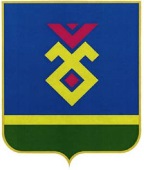 СОВЕТ СЕЛЬСКОГО ПОСЕЛЕНИЯИВАНО-КАЗАНСКИЙ СЕЛЬСОВЕТ МУНИЦИПАЛЬНОГО РАЙОНА ИГЛИНСКИЙ РАЙОН РЕСПУБЛИКИ БАШКОРТОСТАН452402, с. Ивано-Казанка ул. Центральная, 14тел./факс (34795) 2-79-45e-mail: ivkazanka@bk.ruҠАРАР     РЕШЕНИЕСовет муниципального районаИглинский районРеспублики БашкортостанСовет сельского поселения Ивано-Казанский сельсовет муниципального района Иглинский район Республики Башкортостан452410, Иглинский район, с. Иглино, ул. Ленина, 58ИНН 0224009352   КПП 02240100р/с 40204810500000001656в отделении – Национального Банка Республики Башкортостан г. Уфа452402, Иглинский район, с. Ивано-Казанка,  ул. Центральная, д.14ИНН 0224002364          КПП 022401001р/с 03231643806284150100в Отделение - Национальный Банк Республики Башкортостан г. Уфа Председатель Советамуниципального района Иглинский район Республики Башкортостан____________/Карунас Ж. Л.МПГлава сельского поселения Ивано-Казанский сельсовет муниципального района Иглинский район Республики Башкортостан____________/ Куклин А.А.МППриложение 
к Соглашению между органами местного самоуправления муниципального района Иглинский район Республики Башкортостан и сельского поселения
Ивано-Казанский сельсовет муниципального района
Иглинский район Республики Башкортостан
о передаче сельскому поселению части
полномочий муниципального районаПриложение 
к Соглашению между органами местного самоуправления муниципального района Иглинский район Республики Башкортостан и сельского поселения
Ивано-Казанский сельсовет муниципального района
Иглинский район Республики Башкортостан
о передаче сельскому поселению части
полномочий муниципального районаПриложение 
к Соглашению между органами местного самоуправления муниципального района Иглинский район Республики Башкортостан и сельского поселения
Ивано-Казанский сельсовет муниципального района
Иглинский район Республики Башкортостан
о передаче сельскому поселению части
полномочий муниципального районаПриложение 
к Соглашению между органами местного самоуправления муниципального района Иглинский район Республики Башкортостан и сельского поселения
Ивано-Казанский сельсовет муниципального района
Иглинский район Республики Башкортостан
о передаче сельскому поселению части
полномочий муниципального районаПриложение 
к Соглашению между органами местного самоуправления муниципального района Иглинский район Республики Башкортостан и сельского поселения
Ивано-Казанский сельсовет муниципального района
Иглинский район Республики Башкортостан
о передаче сельскому поселению части
полномочий муниципального районаПриложение 
к Соглашению между органами местного самоуправления муниципального района Иглинский район Республики Башкортостан и сельского поселения
Ивано-Казанский сельсовет муниципального района
Иглинский район Республики Башкортостан
о передаче сельскому поселению части
полномочий муниципального районаПриложение 
к Соглашению между органами местного самоуправления муниципального района Иглинский район Республики Башкортостан и сельского поселения
Ивано-Казанский сельсовет муниципального района
Иглинский район Республики Башкортостан
о передаче сельскому поселению части
полномочий муниципального районаПриложение 
к Соглашению между органами местного самоуправления муниципального района Иглинский район Республики Башкортостан и сельского поселения
Ивано-Казанский сельсовет муниципального района
Иглинский район Республики Башкортостан
о передаче сельскому поселению части
полномочий муниципального районаПриложение 
к Соглашению между органами местного самоуправления муниципального района Иглинский район Республики Башкортостан и сельского поселения
Ивано-Казанский сельсовет муниципального района
Иглинский район Республики Башкортостан
о передаче сельскому поселению части
полномочий муниципального районаПеречень автомобильных дорог местного значения в границах сельского поселения Ивано-Казанский сельсовет муниципального района Иглинский район Республики БашкортостанПеречень автомобильных дорог местного значения в границах сельского поселения Ивано-Казанский сельсовет муниципального района Иглинский район Республики БашкортостанПеречень автомобильных дорог местного значения в границах сельского поселения Ивано-Казанский сельсовет муниципального района Иглинский район Республики БашкортостанПеречень автомобильных дорог местного значения в границах сельского поселения Ивано-Казанский сельсовет муниципального района Иглинский район Республики БашкортостанПеречень автомобильных дорог местного значения в границах сельского поселения Ивано-Казанский сельсовет муниципального района Иглинский район Республики БашкортостанПеречень автомобильных дорог местного значения в границах сельского поселения Ивано-Казанский сельсовет муниципального района Иглинский район Республики БашкортостанПеречень автомобильных дорог местного значения в границах сельского поселения Ивано-Казанский сельсовет муниципального района Иглинский район Республики БашкортостанПеречень автомобильных дорог местного значения в границах сельского поселения Ивано-Казанский сельсовет муниципального района Иглинский район Республики БашкортостанПеречень автомобильных дорог местного значения в границах сельского поселения Ивано-Казанский сельсовет муниципального района Иглинский район Республики БашкортостанПеречень автомобильных дорог местного значения в границах сельского поселения Ивано-Казанский сельсовет муниципального района Иглинский район Республики БашкортостанПеречень автомобильных дорог местного значения в границах сельского поселения Ивано-Казанский сельсовет муниципального района Иглинский район Республики БашкортостанПеречень автомобильных дорог местного значения в границах сельского поселения Ивано-Казанский сельсовет муниципального района Иглинский район Республики БашкортостанПеречень автомобильных дорог местного значения в границах сельского поселения Ивано-Казанский сельсовет муниципального района Иглинский район Республики БашкортостанПеречень автомобильных дорог местного значения в границах сельского поселения Ивано-Казанский сельсовет муниципального района Иглинский район Республики БашкортостанПеречень автомобильных дорог местного значения в границах сельского поселения Ивано-Казанский сельсовет муниципального района Иглинский район Республики БашкортостанПеречень автомобильных дорог местного значения в границах сельского поселения Ивано-Казанский сельсовет муниципального района Иглинский район Республики БашкортостанПеречень автомобильных дорог местного значения в границах сельского поселения Ивано-Казанский сельсовет муниципального района Иглинский район Республики БашкортостанПеречень автомобильных дорог местного значения в границах сельского поселения Ивано-Казанский сельсовет муниципального района Иглинский район Республики Башкортостан№ п/пНаселенный пунктНаселенный пунктНаименование автомобильной дорогиНаименование автомобильной дорогиИдентификационный номерИдентификационный номерЭксплуатационные км.Эксплуатационные км.Категория дорогиКатегория дорогиПротяженность дороги, кмПротяженность дороги, кмПротяженность дороги, кмПротяженность дороги, кмПротяженность дороги, км№ п/пНаселенный пунктНаселенный пунктНаименование автомобильной дорогиНаименование автомобильной дорогиИдентификационный номерИдентификационный номерЭксплуатационные км.Эксплуатационные км.Категория дорогиКатегория дорогиВсегоВ том числеВ том числеВ том числеВ том числе№ п/пНаселенный пунктНаселенный пунктНаименование автомобильной дорогиНаименование автомобильной дорогиИдентификационный номерИдентификационный номерЭксплуатационные км.Эксплуатационные км.Категория дорогиКатегория дорогиВсегос твердым покрытиемс твердым покрытиемиз них с асфальтобетоннымиз них с асфальтобетонным1д. Асканышд. Асканышул. Центральнаяул. Центральная80-628-415-ОП-МР-00180-628-415-ОП-МР-0011,4641,464vv1,4641,4641,4641д. Асканышд. Асканышул. Симская, ул. Молодежнаяул. Симская, ул. Молодежная80-628-415-ОП-МР-00280-628-415-ОП-МР-00211vv1111д. Асканышд. Асканышул. Подгорнаяул. Подгорная80-628-415-ОП-МР-00380-628-415-ОП-МР-0030,80,8vv0,80,80,82д. Родникид. Родникиул. Мираул. Мира80-628-415-ОП-МР-00480-628-415-ОП-МР-0041,41,4vv1,41,41,43д. Поступаловод. Поступаловоул. Васильковаяул. Васильковая80-628-415-ОП-МР-00580-628-415-ОП-МР-0050,80,8vv0,80,80,83д. Поступаловод. Поступаловоул. Туляковскаяул. Туляковская80-628-415-ОП-МР-00680-628-415-ОП-МР-0060,6860,686vv0,6860,6860,6864д. Слуткад. Слуткаул. Луговаяул. Луговая80-628-415-ОП-МР-00780-628-415-ОП-МР-0070,8250,825vv0,8250,8250,8254д. Слуткад. Слуткаул. А. Матросоваул. А. Матросова80-628-415-ОП-МР-00780-628-415-ОП-МР-0070,5450,545vv0,5450,5450,5455с. Ивано-Казанкас. Ивано-Казанкаул. Центральнаяул. Центральная80-628-415-ОП-МР-00880-628-415-ОП-МР-0082,52,5vv2,52,52,52,02,05с. Ивано-Казанкас. Ивано-Казанкаул. Казанская, ул. К Матвееваул. Казанская, ул. К Матвеева80-628-415-ОП-МР-00980-628-415-ОП-МР-0092,12,1vv2,12,12,10,30,35с. Ивано-Казанкас. Ивано-Казанкаул. Садоваяул. Садовая80-628-415-ОП-МР-01080-628-415-ОП-МР-0101,51,5vv1,51,51,50,30,35с. Ивано-Казанкас. Ивано-Казанкаул. Почаевскаяул. Почаевская80-628-415-ОП-МР-01180-628-415-ОП-МР-0111,11,1vv1,11,11,15с. Ивано-Казанкас. Ивано-Казанкаул. Леснаяул. Лесная0,7780,778vv0,7780,7780,7785с. Ивано-Казанкас. Ивано-Казанкаул. Школьнаяул. Школьная0,6820,682vv0,6820,6820,6825с. Ивано-Казанкас. Ивано-Казанкаул. Салавата Юлаеваул. Салавата Юлаева0,7290,729vv0,7290,7290,7296д. Преображенкад. Преображенкаул. Лубочнаяул. Лубочная80-628-415-ОП-МР-01280-628-415-ОП-МР-0120,60,6vv0,60,60,66д. Преображенкад. Преображенкаул. Центральнаяул. Центральная80-628-415-ОП-МР-01380-628-415-ОП-МР-0130,50,5vv0,50,50,56д. Преображенкад. Преображенкаул. Леснаяул. Лесная80-628-415-ОП-МР-01480-628-415-ОП-МР-0140,70,7vv0,70,70,76д. Преображенкад. Преображенкаул. Дачнаяул. Дачная1,151,15vv1,151,151,156д. Преображенкад. Преображенкаул. Кузнецовскаяул. Кузнецовская0,180,18vv0,180,180,187д. Шеланыд. Шеланыул. Заречнаяул. Заречная80-628-415-ОП-МР-01580-628-415-ОП-МР-0151,4421,442vv1,4421,4421,4428д. Братскийд. Братскийул. Озернаяул. Озерная80-628-415-ОП-МР-01680-628-415-ОП-МР-0160,80,8vv0,80,80,89Поступалово - ШеланыПоступалово - ШеланыПоступалово - ШеланыПоступалово - Шеланы80-628-416-ОП МР-29980-628-416-ОП МР-2990,6420,642vv0,6420,6420,64210Шеланы - БратскийШеланы - БратскийШеланы - БратскийШеланы - Братский80-628-416-ОП МР-30080-628-416-ОП МР-3000,4020,402vv0,4020,4020,40211Братский – Ивано-КазанкаБратский – Ивано-КазанкаБратский – Ивано-КазанкаБратский – Ивано-Казанка80-628-416-ОП МР-30180-628-416-ОП МР-3010,490,49vv0,490,490,4912Подъезд к д. СлуткаПодъезд к д. СлуткаПодъезд к д. СлуткаПодъезд к д. Слутка80-628-416-ОП МР-30280-628-416-ОП МР-3020,160,16vv0,160,160,1613Подъезд к д. РодникиПодъезд к д. РодникиПодъезд к д. РодникиПодъезд к д. Родники80-628-416-ОП МР-30380-628-416-ОП МР-3031,641,64vv1,641,641,6414Родники – АсканышРодники – АсканышРодники – АсканышРодники – Асканыш80-628-416-ОП МР-30480-628-416-ОП МР-3044,634,63vv4,634,634,6315Подъезд  к д. ПреображенскаяПодъезд  к д. ПреображенскаяПодъезд  к д. ПреображенскаяПодъезд  к д. Преображенская80-628-416-ОП МР-30580-628-416-ОП МР-3052,52,5vv2,52,52,5ИТОГО (протяженность дорог по сельсовету):ИТОГО (протяженность дорог по сельсовету):ИТОГО (протяженность дорог по сельсовету):ИТОГО (протяженность дорог по сельсовету):ИТОГО (протяженность дорог по сельсовету):ИТОГО (протяженность дорог по сельсовету):32,74532,74532,74532,74532,7452,62,6